Browning B725 Hunter Left Handed, czyli doskonała strzelba dla strzelców leworęcznychW tym artykule omówimy rodzaj broni myśliwskiej, który dedykowany jest osobom leworęcznym.Charakterystyka Browning B725 Hunter Left HandedProducent broni dla myśliwych zrobił ukłon ku osobom leworęcznym i stworzył Browning B725 Hunter Left Handed, dobrze zaprojektowaną strzelbę, która dedykowana jest specjalnie dla osób posługujących się na polowaniach lewą ręką. Strzelba posiada dostosowany chwyt i mechanizm, umożliwiając wygodne i łatwe użytkowanie dla leworęcznych strzelców. Ma ona elegancki i polerowany wygląd, z piękną orzechową kolbą, która nie tylko jest estetyczna, ale również funkcjonalna.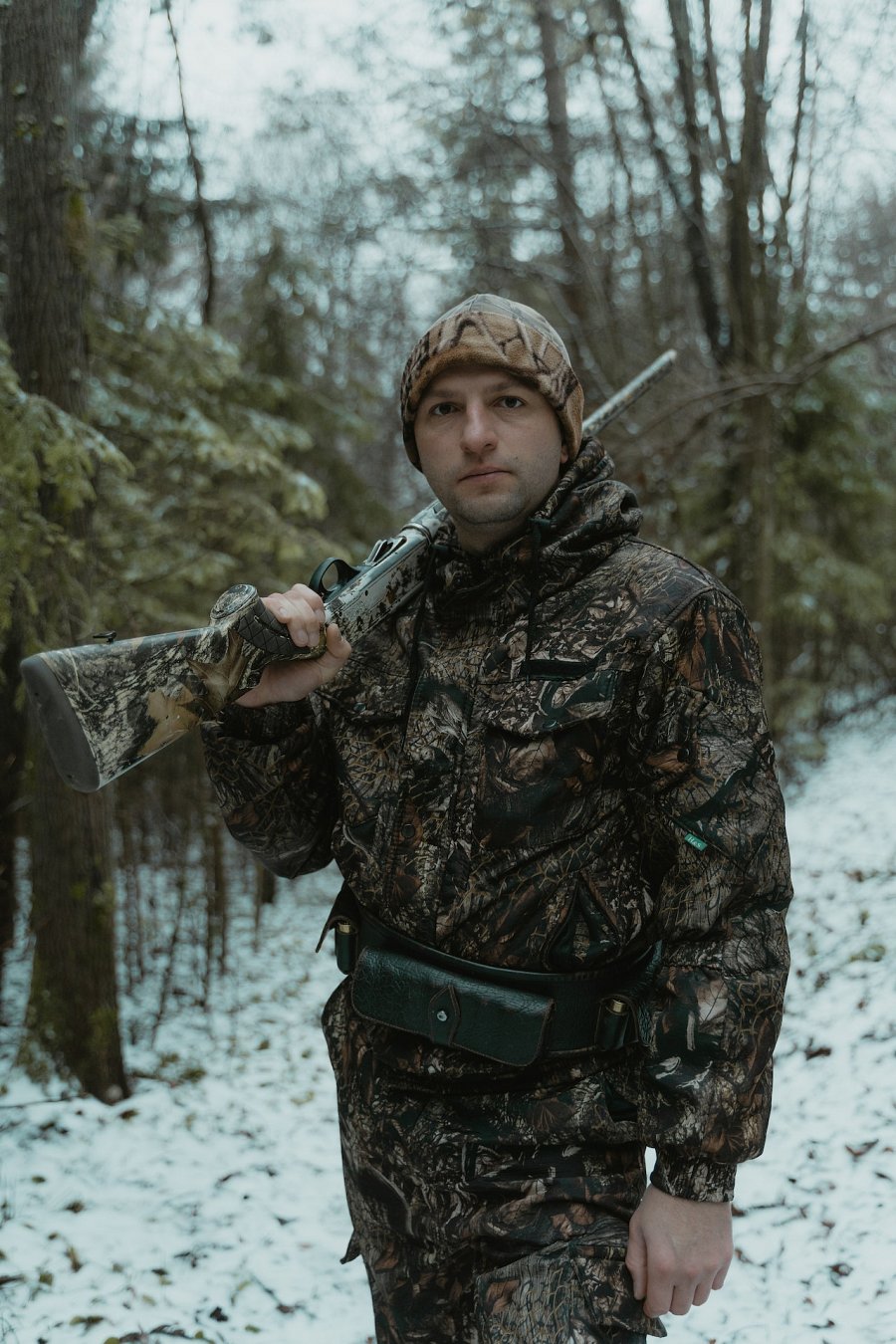 Typy strzelby dla leworęcznychBroń ta jest dostępna w kilku kalibrach, co czyni ją odpowiednią do różnych sytuacji myśliwskich. Strzelba posiada wiele funkcji, takich jak regulowane łączniki spustowe, regulowany chwyt pistoletowy i system zapewnienia bezpieczeństwa, co czyni ją bezpieczną i wygodną w użytkowaniu. Browning B725 Hunter Left Handed ma również zaawansowany system tłumienia odrzutu, który zmniejsza odrzut, co czyni ją bardziej komfortową w strzelaniu.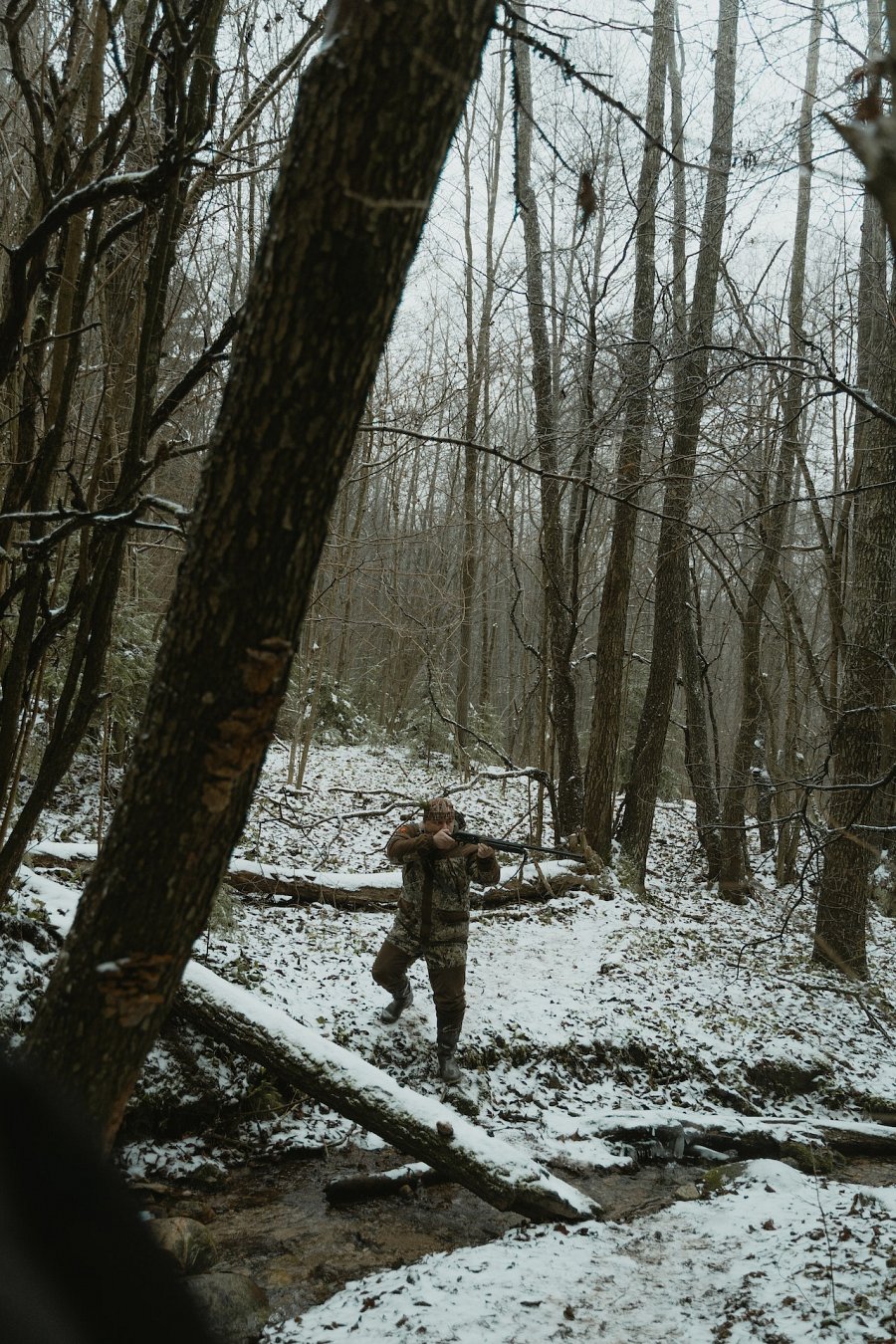 Dlaczego wybrać Browning B725 Hunter Left Handed?Jest to strzelba najwyższej jakości, która oferuje wiele korzyści dla strzelców leworęcznych. Zaprojektowana jest, z myślą o specyficznych potrzebach strzelców leworęcznych, zapewniając wygodne i efektywne doświadczenie strzelania. Browning B725 Hunter Left Handed jest wykonana z wysokiej jakości materiałów, co czyni ją trwałą i długotrwałą.Strzelba jest również doskonałym wyborem dla tych, którzy szukają niezawodnej i precyzyjnej broni do polowania. Dzięki zaawansowanemu systemowi tłumienia odrzutu i regulowanemu spustowi, strzelba umożliwia precyzyjne strzelanie i minimalny odrzut, nawet podczas długotrwałego użytkowania. Ponadto piękny design i wykończenie strzelby czyni ją atrakcyjnym dodatkiem do każdej kolekcji.